UkraineUkraineUkraineUkraineOctober 2028October 2028October 2028October 2028MondayTuesdayWednesdayThursdayFridaySaturdaySunday1Defenders of Ukraine Day2345678Defenders of Ukraine Day (substitute day)910111213141516171819202122232425262728293031NOTES: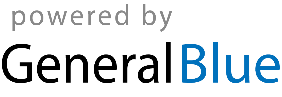 